                                Vendredi 5 juin                                      Bonjour à tous !             Voici les réponses aux  devinettes de jeudi !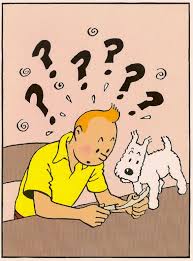 Trouve l’intrus : monnaie, clou, théâtre, maison.On peut dire « pièce de monnaie », pièce de théâtre, « une pièce de la maison », l’intrus est donc le mot clou. Trouve l’intrus : Cœur, nœud, neuf, œuf.« neuf »Mon premier est le contraire de bas. hautMon deuxième est le contraire de tard. tôtMon troisième permet de rouler facilement. routeMon tout est encombré les jours de départ en vacances. Une autorouteLes devinettes d’aujourd’hui :Mon premier est un oiseau que l'on dit voleur. Mon deuxième est un animal à longues oreilles. Mon troisième mouille. Mon tout est un instrument de musique.Trouve l’intrus :chapeau, ver, pomme, tremblement.ORTHOGRAPHEEcris 4 phrases en utilisant un maximum de mots de la dictée, fais-toi corriger par un adulte. Vocabulaire / Les mots de la même familleTermine la fiche 1, exercices 6, 7, 8 et 9 (je l’ai mise à nouveau en pièce jointe). Conjugaison/ L’imparfaitLors de la lecture du texte « les retrouvailles », tu as pu observer que le temps des verbes était au passé. Il était plus précisément à l’imparfait. Voici une petite vidéo pour en apprendre davantage sur cette conjugaison. https://lesfondamentaux.reseau-canope.fr/video/limparfait-un-temps-regulier.htmlLis bien et colle la leçon en pièce jointe dans le cahier d’EDL. Relie les pronoms aux verbes suivants : je  ●                      ● tombions                                    Je ●                      ● cachaisils ●                      ● tremblais                              nous ●                      ● secouaientil ●                        ● dessinaient                               on ●                      ● portionselles ●                  ● oubliiez                                       tu ●                      ● prépariezVous ●                 ● hurlait                                     vous ●                      ● fermait Tu  ●                                                                            Elles ●elle ●                                                                             Elle ●Complète les terminaisons des verbes suivants à l’imparfait : -> Sitôt qu’il se lev________ , il se lav________  les dents. -> Vous parl________  pendant que l’on regard________  la télévision. -> Dès que nous arriv________   en retard, nous copi________   des punitions. -> Tu march________  vite et tu arriv________  toujours de bonne heure. -> La souris avan________  alors que le chat recul________ ! -> Certaines personnes pouss________  pendant que d’autres tir________  la remorque. Mathématiques                             Ajouter un multiple de 100Calcule sans poser l’opération :476 + 200 =                        256 + 500 =                 199 + 800 =305 + 300=                         385 + 400 =                 572 + 300 =348 + 600 =                        271 + 700 =                 309 + 600 =2 673 + 300 =                      8 534 + 900 =              4 376 + 800 =1 467 + 400=                       3 645 + 700 =              5 632 + 500 =6 087 + 600 =                      5 843 + 200 =              4 864 + 700 =                                Mesures de masses : g, kg, tRegarde à nouveau les deux vidéos suivantes si besoin:https://lesfondamentaux.reseau-canope.fr/video/mesurer-des-masses.htmlhttps://lesfondamentaux.reseau-canope.fr/video/des-ordres-de-grandeur-entre-le-kg-et-le-g.htmlRelis « je retiens »page 76.Exercices n°3 et n°4  page 77. 	Problèmes		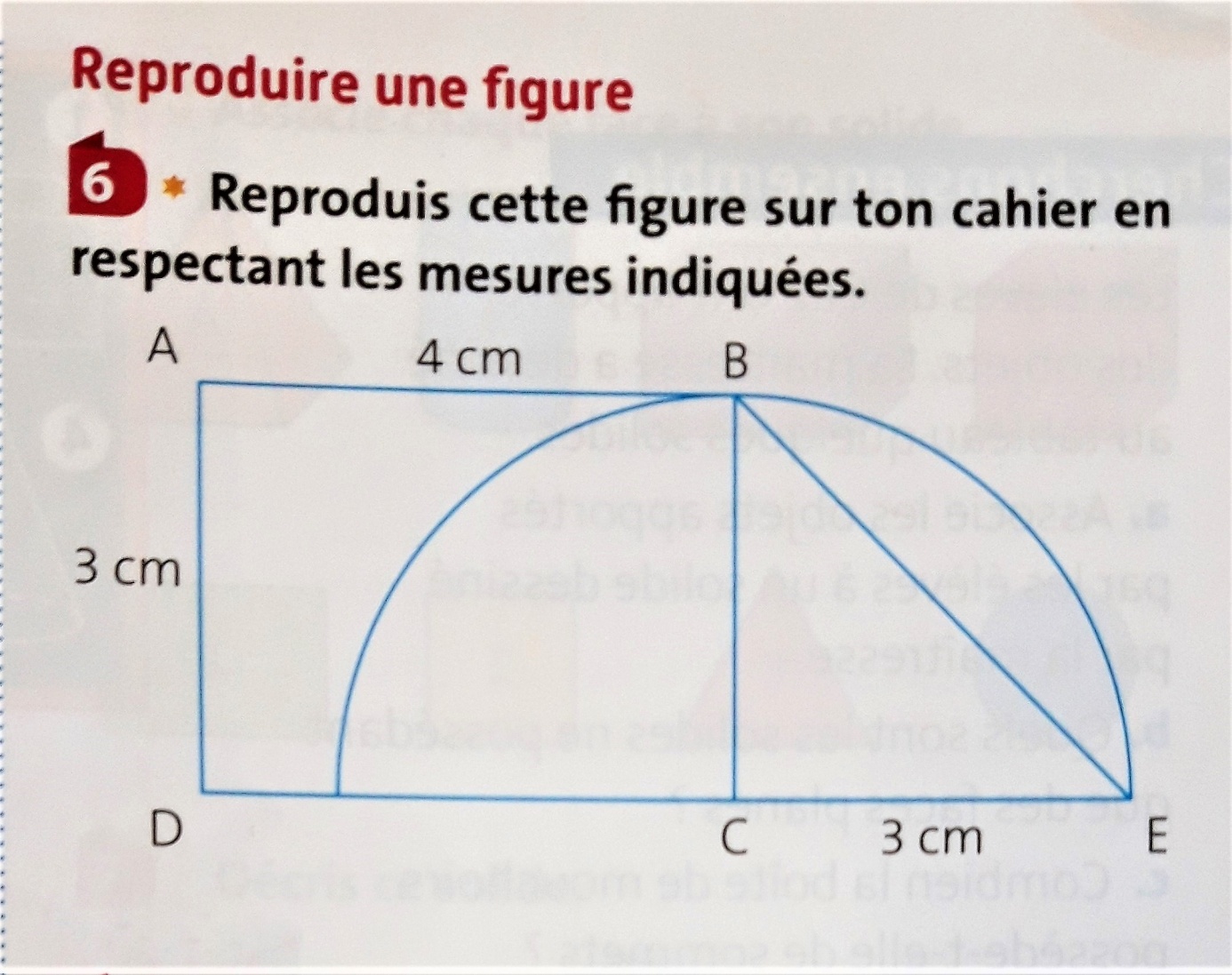 ChantContinue à apprendre la nouvelle chanson qui se nomme « Voyages », écrite et interprétée par la chanteuse Lior Shoov. https://www.youtube.com/watch?v=IZgciFzMiwI Questionner le monde Histoire : Moyen Âge : Travaille sur la fiche « la vie hors du château » en pièce jointe.                                            Arts visuelsTu peux commencer le projet blason du Moyen Âge, en pièce jointe.                                    Poésie Continue d’apprendre la poésie que tu as copiée sur le printemps. DICTEE DE MOTSLis bien les mots puis demande à un adulte de te faire la dictée de mots, sans le modèle. Demande-lui de souligner tes erreurs puis corrige-toi en vert, comme en classe. Mots invariables : près -  lorsque	Adjectifs: géant –géante –volant - volante - plein - pleineNoms : une légende – un village – un lac – une luciole – un insecte – un voeuVerbe : « raconter » conjugué à l’imparfait (un temps du passé)               Je racontais               Tu racontais               Il/elle/on racontait               Nous racontions               Vous racontiez               Ils/elles racontaientLaurie a fait cuire 475 g de pâtes qu’elle a pris dans un paquet de 1kg. Quelle masse de pâtes reste-t-il dans le paquet ? Calculs :Phrase réponse : ………………………………………………………………..……………………….Paul achète 10 baguettes de pain pesant chacune 250g. Quelle masse de pain achète-il? Calculs :Phrase réponse : ………………………………………………………………..……………………….